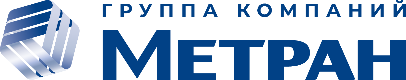 ОПРОСНЫЙ ЛИСТ ДЛЯ ЗАКАЗА МЕТРАН-400Заказчик:  ____________________________________________________________________________________________________________________Объект внедрения (ТЭЦ, ЦТП, объект бюджетной сферы, жилой дом и т.п.): ____________________________________________________________Характеристика параметров системы теплоснабжения:* Если один тепловычислитель должен обслуживать две и более независимых систем теплоснабжения, необходимо отразить это в графе "Примечание". На каждую систему необходимо заполнить отдельный "Опросный лист".** В графе "Примечание" необходимо дать краткую информацию о системе сбора данных (существующая или вновь проектируемая, используемый протокол обмена, каналы связи и т.д.).Дополнительное оборудование:Контактное лицо (ФИО, телефон, e-mail): _______________________________________________________________________________________________ПараметрПараметрКанал учета (трубопровод)Канал учета (трубопровод)Канал учета (трубопровод)Канал учета (трубопровод)Канал учета (трубопровод)Канал учета (трубопровод)Канал учета (трубопровод)Канал учета (трубопровод)ПараметрПараметрПодающийОбратныйГВСПодпиткаПодпиткаНезависимыйПримечаниеПримечаниеДиаметр условного прохода, ммДиаметр условного прохода, ммДиапазон расхода, м3/чДиапазон расхода, м3/чДиапазон температур, °СДиапазон температур, °СДиапазон давления, кгс/см2Диапазон давления, кгс/см2Наличие датчика температурыНаличие датчика температурыНаличие датчика давленияНаличие датчика давленияТип системы теплоснабжения*закрытая Да ДаСхема или номер схемы из методики учета тепловой энергии:Схема или номер схемы из методики учета тепловой энергии:Схема или номер схемы из методики учета тепловой энергии:Схема или номер схемы из методики учета тепловой энергии:Схема или номер схемы из методики учета тепловой энергии:Схема или номер схемы из методики учета тепловой энергии:Тип системы теплоснабжения*открытая Да ДаТип системы теплоснабжения*источник Да ДаТип системы теплоснабжения*другое (указать)Желаемый тип тепловычислителяЖелаемый тип тепловычислителяТЭКОН-19 ДаСПТ962 ДаВКТ-7ВКТ-7ВКТ-7 ДаЖелаемый тип тепловычислителяЖелаемый тип тепловычислителяТЭКОН-19Б ДаКАРАТ-306 ДаУВП-280УВП-280УВП-280 ДаЖелаемый тип тепловычислителяЖелаемый тип тепловычислителяСПТ941.20 ДаКАРАТ-307 ДаТВ7ТВ7ТВ7 ДаЖелаемый тип тепловычислителяЖелаемый тип тепловычислителяСПТ944 ДаКАРАТ-308 ДаИМ2300ИМ2300ИМ2300 ДаПросмотр архивов на дисплееПросмотр архивов на дисплее Да Да Да Нет Нет Нет Нет НетРаспечатка архивов на принтереРаспечатка архивов на принтере Да Да Да Нет Нет Нет Нет НетПереносной считыватель архиваПереносной считыватель архива Да Да Да Нет Нет Нет Нет НетВывод информации на ПКВывод информации на ПК Да Да Да Нет Нет Нет Нет НетВывод информации в диспетчерскую сеть сбора данных**Вывод информации в диспетчерскую сеть сбора данных** Да Да Да Нет Нет Нет Нет НетЖелаемый тип интерфейса связиЖелаемый тип интерфейса связиЖелаемый тип канала связи (тел. модем, радиомодем, GSM, Ethernet, др. указать) Желаемый тип канала связи (тел. модем, радиомодем, GSM, Ethernet, др. указать) Примечание** Примечание**  Адаптер преобразования интерфейсов OPC сервер Сетевое ПО для диспетчеризации КМЧ (ответные фланцы, крепеж) для расходомеров Блок питания Клапанный блок для датчика давления Защитная гильза для датчика температуры КМЧ и прямые участки для расходомеров Прочее (указать): ______________________________________________________________________________________________ Прочее (указать): ______________________________________________________________________________________________ Прочее (указать): ______________________________________________________________________________________________ Прочее (указать): ______________________________________________________________________________________________